                                  Proposal Preparation Checklist           (CREST – Appendix)	Prior to electronic submission via e-Rad, please ensure that proposals comply with the instructions in the format specified.Just before the deadline, e-Rad System would be slow due to heavy load. Please give yourself plenty of time to complete submission of proposal.Please apply the proposal after checking all necessary information is provided. Imperfect proposal might be not accepted. Save Form 1 to 12 in one MS Word or PDF file with less than 3 MB size and upload via e-Rad.Relationship with Research Supervisor (and Deputy Research Supervisor)Please be sure that the relationship between the applicant and research supervisor does NOT match any of the following situations. Please contact us in advance if you have any doubts. Inquiry Form: http://senryaku.jst.go.jp/teian.html  Contact: rp-info@jst.go.jp Instruction for research proposal preparation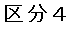 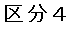 (CREST-Form 1)     FY 2013 Application CREST Research Proposals (CREST-Form 2) Outline of Research Project○ Outline of Research Project References (CREST-Form 3) Project Description1. Target and Objectives2. Background3. Research Plans and Approach(Continued on the next page)(CREST-Form 3 cont.)(Continued from the previous page)4. Research infrastructure and preparation5. Originality and novelty of the proposed research and comparison to current state of similar studies６．Future Prospect of Research(CREST-Form 4) Research Project Organization 1(Research framework at Research Director’s Group)Research Director’s Group (example)NoteResearch subjects and overview Title of research subjects in chargeOverview Role in the entire research project(CREST-Form 5) Research Project Organization 2(Research framework at the Collaborative Research Group）Collaborative Research Group (1) (Example)Research subjects and overview Title of research subjects in chargeOverviewRole in the entire research project and necessity(Continued on the next page)(CREST-Form 5 cont.) (Continued from the previous page)Collaborative Research Group (2) (Example)Research subjects and overview Title of research subjects in chargeOverviewRole in the entire research project and necessity	(CREST-Form 6)Budget Plan Research Budget plan by item (entire team) (Example)Note(Continued on the next page)(CREST-Form 6 cont.) (Continued from the previous page)Research Budget plan by groupList of major equipment costing 5 million yen or more (item, estimated cost） (Example)                      XXXXXX      15 M Yen (Million Yen)                      XXXXXX       5 M Yen                      XXXXXX      10 M Yen                      XXXXXX       5 M Yen                      XXXXXX      10 M Yen                      XXXXXX       5 M Yen (CREST-Form 7) List of Publication (of Research Director)List “Major publication” and “Other reference publication” within 10 papers for each.Major publicationOther reference publication Results of Post Evaluations of Research Project served as Principal Investigator of competitive research funding programs and so on ( only those which were open to public after FY2009.)    (CREST-Form 8) List of Publication (Main Research Collaborator(s))(CREST-Form 9) Patent list (Research Director and Main Research Collaborator(s))Major patents Application number, inventor, title of invention, applicant, and date of application Research DirectorMain Research Collaborator(s)(CREST-Form 10) Information on Other SupportsList grants from the government competitive research funds and any other research subsidies (including CREST and PRESTO) that the Research Director and/or Main Research Collaborators are currently receiving, applying for, or planning to apply for by program name, indicating the title of project, research period, roles, amount of annual budget, and effort.  Your entitlement to the JST funds may be cancelled at a later date even if you have been selected should your presentation fail to be accurate.(Note)- Please refer Chapter 6 in this guideline about “Unreasonable Duplication and Excessive Concentration”.- Contact JST (rp-info@jst.go.jp) at any time during the selection process, if any information provided in this form has changed for any reason, including, for example, that a listed research fund being applied for has been granted.- In case of proceeding to the interview, proposal, research plan and so on of other supports might be required.(Example)Research Director (Proposer): Name: _________ (Continued on the next page)(CREST-Form 10 cont.) (Continued from the previous page)Main Research Collaborator (1): Name: _________  Main Research Collaborator (2): Name: _________ (CREST-Form 11) Protection of Human Rights and Compliance with Laws and Regulations (CREST-Form 12) Additional Statement ItemsCheck pointInput of general information on the applicant to e-RadAll necessary information is provided.□Form 1Information on the applicantAll necessary information is provided.Information is matched with e-Rad data.□Form 2Outline of Research Project□Form 3Project DescriptionForm 3 must fit in 6 A4 sheets□Form 4Research Project Organization 1All necessary information is given (Particularly, effort is provided).□Form 5Research Project Organization 2All necessary information is given (Particularly, Institution Code, Researcher ID No. and effort are provided).□Form 6Budget PlanTotal Sum is matched with the research budget given in Form 1.□Form 7List of Publication (of Research Director)Form 7 must fit in 2 A4 sheets□Form 8List of Publication (Main Research Collaborator(s))Form 8 must fit in 1 A4 sheet per Main Research Collaborator.□Form 9Patent List (Research Director, Main Research Collaborator(s))Form 9 must fit in 1 or 2 A4 sheet(s)□Form 10Information on Other Supports□Form 11Protection of Human Rights and Compliance with Laws and Regulations□Form 12Additional StatementForm 12 must fit in 2 A4 sheets□ItemsSituationsaResearch Supervisor is a relative of the applicant.□bResearch Supervisor and the applicant belong to the same minimum unit of an organization such as the same laboratory at a university or Research Institution including a national institute, or the same corporation.□cResearch Supervisor and the applicant are currently conducting close collaborative research or have conducted close collaborative research within the past 5 years. (For example, Research Supervisor and the applicant are regarded to be in the same research group such as in cases where they participate in a collaborative project, jointly write research papers, or conduct research with the same objective, or in cases where they share the same research subject.)□dResearch Supervisor and the applicant have had close supervisory relationships, or direct employment relationships, for totaling 10 years or more. A “close supervisory relationship” is considered to be one in which both individuals are affiliated with the same research laboratory. Periods in which Research Supervisor gives substantial guidance to the applicant, even if they belong to different laboratories, are also included.□Research AreaSelect the Research Area you wish to submit the proposal.Select the Research Area you wish to submit the proposal.Title of proposed research projectThe title of the project must be brief with approximately 10 words, scientifically or technically valid, intelligible to a scientifically or technically literate reader, and suitable for use in the public press.The title of the project must be brief with approximately 10 words, scientifically or technically valid, intelligible to a scientifically or technically literate reader, and suitable for use in the public press.Name of Research DirectorThe applicant’s name (Last, First)The applicant’s name (Last, First)Affiliated Institution, Section, TitleName of research institution where the applicant belongs and will carry out the proposed research project.  Do not abbreviate.Name of research institution where the applicant belongs and will carry out the proposed research project.  Do not abbreviate.Researcher ID No.Enter ID number provided by Grant-in-Aid for Scientific Research <Kakenhi ID>.  For those who do not have this ID number, enter the 8-digit “e-Rad” login ID which is provided by registering researcher information on the e-Rad system.Enter ID number provided by Grant-in-Aid for Scientific Research <Kakenhi ID>.  For those who do not have this ID number, enter the 8-digit “e-Rad” login ID which is provided by registering researcher information on the e-Rad system.Academic Background List the applicant’s undergraduate and graduate education as indicated below:Year: Undergraduate Institution, Major Degree, SupervisorYear: Graduate Institution, Major Degree, SupervisorList the applicant’s undergraduate and graduate education as indicated below:Year: Undergraduate Institution, Major Degree, SupervisorYear: Graduate Institution, Major Degree, SupervisorProfessional Appointments List, in chronological order, all academic/professional appointments of the applicant finishing with the current appointment.  Include the name of a project leader or a supervisor who had/has been at a mentoring position for the given appointment.List, in chronological order, all academic/professional appointments of the applicant finishing with the current appointment.  Include the name of a project leader or a supervisor who had/has been at a mentoring position for the given appointment.Research Period Enter beginning and ending time periods (month and year) of the proposed research project.  The beginning period of the awarded projects is October, 2013 or later.Oct., 2013 – [mm. yy]Enter beginning and ending time periods (month and year) of the proposed research project.  The beginning period of the awarded projects is October, 2013 or later.Oct., 2013 – [mm. yy]Total Research BudgetTotal Budget: __________ million yenTotal Budget: __________ million yenEligibility regarding the relationship with the Research Supervisor (and Deputy Research Supervisor)□ I am eligiblePlease be sure that the relationship between the applicant and research supervisor (and deputy research supervisor) does NOT match any of the situations listed in Proposal Preparation Checklist a to d. Research Institution Department of Physics, Graduate School of Science, University of JSTDepartment of Physics, Graduate School of Science, University of JSTDepartment of Physics, Graduate School of Science, University of JSTParticipants from the Research Institution Name Title Effort (Research Director only) (Research Director →) John Smith Professor 30% Taro YamadaAssistant Professor -TBA (2)Postdoctoral researcher -Collaborative Research Institution Center for Advanced Nanotechnology, Senryaku National Laboratory (Institution No. 1))Center for Advanced Nanotechnology, Senryaku National Laboratory (Institution No. 1))Center for Advanced Nanotechnology, Senryaku National Laboratory (Institution No. 1))Participants from the Research Institution Name Title Effort (Main Research Collaborator only)(Main Research Collaborator →)Jane Doe (Researcher ID No. 2))Chief Scientist20 % (Main Research Collaborator →)Ichiro Suzuki3)Researcher–Collaborative Research Institution Central Research Laboratory, KISOKEN Ltd. (Institution No. 1))Central Research Laboratory, KISOKEN Ltd. (Institution No. 1))Central Research Laboratory, KISOKEN Ltd. (Institution No. 1))Participants from the Research Institution Name Title Effort Main Research Collaborator only (Main Research Collaborator →)Joe Bloggs (Researcher No. 2))Senior Researcher 15 % (Main Research Collaborator →)Erika Mustermann3)Researcher –1st Year(2013.10-2014.3)2nd Year(2014.4-2015.3)3rd Year(2015.4-2016.3)4th Year(2016.4-2017.3)5th Year
 (2017.4-2018.3)Final Year(2018.4-2019.3)Total(Million Yen)Equipment30404010100130Materials /Consumables51010108447Travel35555528Personnel and Services  (Number of Researchers)5（3）10（3）20（5）20（5）10（3）10（3）75Other21010107746Total（Million Yen）4575855540263261st Year(2013.10-2014.3)2nd Year(2014.4-2015.3)3rd Year(2015.4-2016.3)4th Year(2016.4-2017.3)5th Year
 (2017.4-2018.3)Final Year(2018.4-2019.3)Total(Million Yen)Research Director Group253540352016171Collaborating Research Group (1)1020251010580CollaboratingResearch Group (2)1020201010575Total（Million Yen）457585554026326Program 1)Status2)Title of Project（Name of principal investigator）Research PeriodRole3) (Principal Investigator or co-Principal Investigator)(1) Allocated Budget4)(For entire period)(2) FY 2014 (planned)(3) FY 2013(planned)(4) FY 2012 Effort(％)5)Grants-in-Aid for Scientific Research, Fundamental research (S)AwardedXXXXXXXX2010.4 -2014.3PI(1) 100 M yen(2) 25 M yen(3) 25 M yen(4) 5 M yen207)(1) (2) (3) －(4) －-Program 1) Status2)Title of Project（Name of principal investigator）Research PeriodRole3) (Principal Investigator or co-Principal Investigator)(1) Allocated Budget4)(For entire period)(2) FY 2014 (planned)(3) FY 2013 (planned)(4) FY 2012 Effort(％)5)Health and Labuor Sciences Research GrantsAwardedXXXXXXXX2011.4 -2014.3PI(1) 50 M yen(2) 20 M yen(3) 20 M yen(4) 5 M yen10(1) (2) (3) (4)  Program 1)Status2)Title of Project（Name of principal investigator）Research Period(fiscal year)Role3) (Principal Investigator or co-Principal Investigator)(1) Allocated Budget4)(For entire period)(2) FY 2014 (planned)(3) FY 2013 (planned)(4) FY 2012 Effort(％)5)(1) (2) (3) (4)